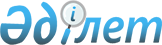 О внесении изменений в решение Есильского районного маслихата от 22 декабря 2022 года № 34/2 "О районном бюджете на 2023-2025 годы"Решение Есильского районного маслихата Акмолинской области от 20 декабря 2023 года № 8С-12/2
      Есильский районный маслихат РЕШИЛ:
      1. Внести в решение Есильского районного маслихата "О районном бюджете на 2023-2025 годы" от 22 декабря 2022 года № 34/2 следующие изменения:
      пункт 1 изложить в новой редакции:
      "1. Утвердить районный бюджет на 2023-2025 годы, согласно приложениям 1, 2 и 3 соответственно, в том числе на 2023 год в следующих объемах:
      1) доходы – 5640815,6 тысяч тенге, в том числе:
      налоговые поступления – 926924,7 тысяч тенге;
      неналоговые поступления – 21192,9 тысяч тенге;
      поступления от продажи основного капитала – 12528 тысяч тенге;
      поступления трансфертов – 4680170 тысяч тенге;
      2) затраты – 5879539,9 тысяч тенге;
      3) чистое бюджетное кредитование – (- 407808,9) тысяч тенге, в том числе:
      бюджетные кредиты – 5175 тысяч тенге;
      погашение бюджетных кредитов – 412983,9 тысяч тенге;
      4) сальдо по операциям с финансовыми активами – 0 тысяч тенге, в том числе:
      приобретение финансовых активов – 0 тысяч тенге;
      5) дефицит (профицит) бюджета – 169084,6 тысяч тенге;
      6) финансирование дефицита (использование профицита) бюджета – (- 169084,6) тысяч тенге.";
      приложения 1, 4 к указанному решению изложить в новой редакции согласно приложениям 1, 2 к настоящему решению.
      2. Настоящее решение вводится в действие с 1 января 2023 года.
      "СОГЛАСОВАНО"
      Аким Есильского района
      С.Балжанов
      20 декабря 2023 года Районный бюджет на 2023 год Целевые трансферты и бюджетные кредиты из Национального фонда Республики Казахстан, республиканского бюджета на 2023 год
					© 2012. РГП на ПХВ «Институт законодательства и правовой информации Республики Казахстан» Министерства юстиции Республики Казахстан
				
      Председатель Есильского районного маслихата 

А.Адильбаева
Приложение 1 к решению
Есильского районного маслихата
от 20 декабря 2023 года
№ 8С-12/2Приложение 1 к решению
Есильского районного маслихата
от 22 декабря 2022 года
№ 34/2
Категория 
Категория 
Категория 
Категория 
Сумма тысяч тенге
Класс 
Класс 
Класс 
Сумма тысяч тенге
Подкласс 
Подкласс 
Сумма тысяч тенге
Наименование
Сумма тысяч тенге
1
2
3
4
5
I. Доходы
5640815,6
1
Налоговые поступления
926924,7
01
Подоходный налог
181107
1
Корпоративный подоходный налог с юридических лиц, за исключением поступлений от субъектов крупного предпринимательства и организаций нефтяного сектора
161493
2
Индивидуальный подоходный налог
19614
03
Социальный налог
462836,4
1
Социальный налог
462836,4
04
Налоги на собственность
234255,3
1
Налоги на имущество
234255,3
05
Внутренние налоги на товары, работы и услуги
21501
2
Акцизы 
4683
4
Сборы за ведение предпринимательской и профессиональной деятельности
16818
08
Обязательные платежи, взимаемые за совершение юридически значимых действий и (или) выдачу документов уполномоченными на то государственными органами или должностными лицами
27225
1
Государственная пошлина
27225
2
Неналоговые поступления
21192,9
01
Доходы от государственной собственности
6232,9
5
Доходы от аренды имущества, находящегося в государственной собственности
5592
7
Вознаграждения по кредитам, выданным из государственного бюджета
640,9
06
Прочие неналоговые поступления
14960
1
Прочие неналоговые поступления
14960
3
Поступления от продажи основного капитала
12528
01
Продажа государственного имущества, закрепленного за государственными учреждениями
12528
1
Продажа государственного имущества, закрепленного за государственными учреждениями
12528
4
Поступления трансфертов
4680170
01
Трансферты из нижестоящих органов государственного управления
29,3
3
Трансферты из бюджетов городов районного значения, сел, поселков, сельских округов
29,3
02
Трансферты из вышестоящих органов государственного управления
4680140,7
2
Трансферты из областного бюджета
4680140,7
Функциональная группа
Функциональная группа
Функциональная группа
Функциональная группа
Функциональная группа
Сумма тысяч тенге
Функциональная подгруппа
Функциональная подгруппа
Функциональная подгруппа
Функциональная подгруппа
Сумма тысяч тенге
Администратор бюджетных программ
Администратор бюджетных программ
Администратор бюджетных программ
Сумма тысяч тенге
Программа 
Программа 
Сумма тысяч тенге
Наименование
Сумма тысяч тенге
1
2
3
4
5
6
II. Затраты
5879539,9
01
Государственные услуги общего характера
1373262,8
1
Представительные, исполнительные и другие органы, выполняющие общие функции государственного управления
278315
112
Аппарат маслихата района (города областного значения)
49003,1
001
Услуги по обеспечению деятельности маслихата района (города областного значения)
49003,1
122
Аппарат акима района (города областного значения)
229311,9
001
Услуги по обеспечению деятельности акима района (города областного значения)
186198
003
Капитальные расходы государственного органа
22732,4
113
Целевые текущие трансферты нижестоящим бюджетам
20381,5
2
Финансовая деятельность
1557,4
459
Отдел экономики и финансов района (города областного значения)
1557,4
003
Проведение оценки имущества в целях налогообложения
1080,4
010
Приватизация, управление коммунальным имуществом, постприватизационная деятельность и регулирование споров, связанных с этим
477
9
Прочие государственные услуги общего характера
1093390,4
454
Отдел предпринимательства и сельского хозяйства района (города областного значения)
53914,6
001
Услуги по реализации государственной политики на местном уровне в области развития предпринимательства и сельского хозяйства
53914,6
459
Отдел экономики и финансов района (города областного значения)
67121
001
Услуги по реализации государственной политики в области формирования и развития экономической политики, государственного планирования, исполнения бюджета и управления коммунальной собственностью района (города областного значения)
67121
492
Отдел жилищно-коммунального хозяйства, пассажирского транспорта, автомобильных дорог и жилищной инспекции района (города областного значения)
972354,8
001
Услуги по реализации государственной политики на местном уровне в области жилищно-коммунального хозяйства, пассажирского транспорта, автомобильных дорог и жилищной инспекции
43731,6
067
Капитальные расходы подведомственных государственных учреждений и организаций
368401,4
113
Целевые текущие трансферты нижестоящим бюджетам
560221,8
02
Оборона
13149,9
1
Военные нужды
6643
122
Аппарат акима района (города областного значения)
6643
005
Мероприятия в рамках исполнения всеобщей воинской обязанности
6643
2
Организация работы по чрезвычайным ситуациям
6506,9
122
Аппарат акима района (города областного значения)
6506,9
006
Предупреждение и ликвидация чрезвычайных ситуаций масштаба района (города областного значения)
6506,9
06
Социальная помощь и социальное обеспечение
379981,3
1
Социальное обеспечение
74156,6
451
Отдел занятости и социальных программ района (города областного значения)
74156,6
005
Государственная адресная социальная помощь
74156,6
2
Социальная помощь
232329,2
451
Отдел занятости и социальных программ района (города областного значения)
232329,2
002
Программа занятости
50372,2
004
Оказание социальной помощи на приобретение топлива специалистам здравоохранения, образования, социального обеспечения, культуры, спорта и ветеринарии в сельской местности в соответствии с законодательством Республики Казахстан
24115,5
006
Оказание жилищной помощи
0
007
Социальная помощь отдельным категориям нуждающихся граждан по решениям местных представительных органов
31866,6
010
Материальное обеспечение детей с инвалидностью, воспитывающихся и обучающихся на дому
2287,4
014
Оказание социальной помощи нуждающимся гражданам на дому
68844,2
017
Обеспечение нуждающихся лиц с инвалидностью протезно-ортопедическими, сурдотехническими и тифлотехническими средствами, специальными средствами передвижения, обязательными гигиеническими средствами, а также предоставление услуг санаторно-курортного лечения, специалиста жестового языка, индивидуальных помощников в соответствии с индивидуальной программой реабилитации лица с инвалидностью
31450,6
023
Обеспечение деятельности центров занятости населения
23392,7
9
Прочие услуги в области социальной помощи и социального обеспечения
73495,5
451
Отдел занятости и социальных программ района (города областного значения)
73495,5
001
Услуги по реализации государственной политики на местном уровне в области обеспечения занятости и реализации социальных программ для населения
54820,5
011
Оплата услуг по зачислению, выплате и доставке пособий и других социальных выплат
320
050
Обеспечение прав и улучшение качества жизни лиц с инвалидностью в Республике Казахстан
9615
054
Размещение государственного социального заказа в неправительственных организациях
8740
07
Жилищно-коммунальное хозяйство
2018519,3
1
Жилищное хозяйство
242733
472
Отдел строительства, архитектуры и градостроительства района (города областного значения)
227733
003
Проектирование и (или) строительство, реконструкция жилья коммунального жилищного фонда
86596,2
004
Проектирование, развитие и (или) обустройство инженерно-коммуникационной инфраструктуры
93978,2
098
Приобретение жилья коммунального жилищного фонда
47158,6
492
Отдел жилищно-коммунального хозяйства, пассажирского транспорта, автомобильных дорог и жилищной инспекции района (города областного значения)
15000
003
Организация сохранения государственного жилищного фонда
0
031
Изготовление технических паспортов на объекты кондоминиумов
15000
2
Коммунальное хозяйство
1774089,4
472
Отдел строительства, архитектуры и градостроительства района (города областного значения)
1404584,6
006
Развитие системы водоснабжения и водоотведения
21972
058
Развитие системы водоснабжения и водоотведения в сельских населенных пунктах
1382612,6
492
Отдел жилищно-коммунального хозяйства, пассажирского транспорта, автомобильных дорог и жилищной инспекции района (города областного значения)
369504,8
011
Обеспечение бесперебойного теплоснабжения малых городов
354005,3
012
Функционирование системы водоснабжения и водоотведения
10499,5
026
Организация эксплуатации тепловых сетей, находящихся в коммунальной собственности районов (городов областного значения)
5000
3
Благоустройство населенных пунктов
1696,9
492
Отдел жилищно-коммунального хозяйства, пассажирского транспорта, автомобильных дорог и жилищной инспекции района (города областного значения)
1696,9
018
Благоустройство и озеленение населенных пунктов
1696,9
08
Культура, спорт, туризм и информационное пространство
860241,9
1
Деятельность в области культуры
126179,1
478
Отдел внутренней политики, культуры и развития языков района (города областного значения) 
126179,1
009
Поддержка культурно-досуговой работы
126179,1
2
Спорт
548197,7
465
Отдел физической культуры и спорта района (города областного значения)
48197,7
001
Услуги по реализации государственной политики на местном уровне в сфере физической культуры и спорта
29597,7
113
Целевые текущие трансферты нижестоящим бюджетам
0
006
Проведение спортивных соревнований на районном (города областного значения) уровне
5700
007
Подготовка и участие членов сборных команд района (города областного значения) по различным видам спорта на областных спортивных соревнованиях
12900
472
Отдел строительства, архитектуры и градостроительства района (города областного значения)
500000
008
Развитие объектов спорта
500000
3
Информационное пространство
97440,8
478
Отдел внутренней политики, культуры и развития языков района (города областного значения)
97440,8
005
Услуги по проведению государственной информационной политики
5600
007
Функционирование районных (городских) библиотек
77360,8
008
Развитие государственного языка и других языков народа Казахстана
14480
9
Прочие услуги по организации культуры, спорта,туризма и информационного пространства
88424,3
478
Отдел внутренней политики, культуры и развития языков района (города областного значения)
88424,3
001
Услуги по реализации государственной политики на местном уровне в области информации, укрепления государственности и формирования социального оптимизма граждан, развития языков и культуры
34555,4
004
Реализация мероприятий в сфере молодежной политики
16868,9
032
Капитальные расходы подведомственных государственных учреждений и организаций
37000
09
Топливно-энергетический комплекс и недропользование
37049,2
1
Топливо и энергетика
37049,2
492
Отдел жилищно-коммунального хозяйства, пассажирского транспорта, автомобильных дорог и жилищной инспекции района (города областного значения)
37049,2
019
Развитие теплоэнергетической системы
37049,2
10
Сельское, водное, лесное, рыбное хозяйство, особо охраняемые природные территории, охрана окружающей среды и животного мира, земельные отношения
30370,5
6
Земельные отношения
26152,6
463
Отдел земельных отношений района (города областного значения)
26152,6
001
Услуги по реализации государственной политики в области регулирования земельных отношений на территории района (города областного значения)
26054,3
003
Земельно-хозяйственное устройство населенных пунктов
0
007
Капитальные расходы государственных органов
98,3
9
Прочие услуги в области сельского, водного, лесного, рыбного хозяйства, охраны окружающей среды и земельных отношений
4217,9
459
Отдел экономики и финансов района (города областного значения)
4217,9
099
Реализация мер по оказанию социальной поддержки специалистов
4217,9
11
Промышленность, архитектурная, градостроительная и строительная деятельность
29793,1
2
Ахитектурная, градостроительная и строительная деятельность
29793,1
472
Отдел строительства, архитектуры и градостроительства района (города областного значения)
29793,1
001
Услуги по реализации государственной политики в области строительства, архитектуры и градостроительства на местном уровне
29793,1
12
Транспорт и коммуникации
6651,1
1
Автомобильный транспорт
6651,1
492
Отдел жилищно-коммунального хозяйства, пассажирского транспорта, автомобильных дорог и жилищной инспекции района (города областного значения)
6651,1
023
Обеспечение функционирования автомобильных дорог
4401
045
Капитальный и средний ремонт автомобильных дорог районного значения и улиц населенных пунктов
2250,1
13
Прочие
520660,6
9
Прочие
520660,6
459
Отдел экономики и финансов района (города областного значения)
0
012
Резерв местного исполнительного органа района (города областного значения)
0
472
Отдел строительства, архитектуры и градостроительства района (города областного значения)
367187,3
079
Развитие социальной и инженерной инфраструктуры в сельских населенных пунктах в рамках проекта "Ауыл-Ел бесігі"
367187,3
478
Отдел внутренней политики, культуры и развития языков района (города областного значения)
153473,3
052
Развитие социальной и инженерной инфраструктуры в сельских населенных пунктах в рамках проекта "Ауыл-Ел бесігі"
153473,3
14
Обслуживание долга
31905,2
1
Обслуживание долга
31905,2
459
Отдел экономики и финансов района (города областного значения)
31905,2
021
Обслуживание долга местных исполнительных органов по выплате вознаграждений и иных платежей по займам из областного бюджета
31905,2
15
Трансферты
577955
1
Трансферты
577955
459
Отдел экономики и финансов района (города областного значения)
577955
006
Возврат неиспользованных (недоиспользованных) целевых трансфертов
184,6
024
Целевые текущие трансферты из нижестоящего бюджета на компенсацию потерь вышестоящего бюджета в связи с изменением законодательства
122254
038
Субвенции
265844
054
Возврат сумм неиспользованных (недоиспользованных) целевых трансфертов, выделенных из республиканского бюджета за счет целевого трансферта из Национального фонда Республики Казахстан
189672,4
III. Чистое бюджетное кредитование
- 407808,9
Бюджетные кредиты
5175
10
Сельское, водное, лесное, рыбное хозяйство, особо охраняемые природные территории, охрана окружающей среды и животного мира, земельные отношения
5175
9
Прочие услуги в области сельского, водного, лесного, рыбного хозяйства, охраны окружающей среды и земельных отношений
5175
459
Отдел экономики и финансов района (города областного значения)
5175
018
Бюджетные кредиты для реализации мер социальной поддержки специалистов 
5175
5
Погашение бюджетных кредитов
412983,9
01
Погашение бюджетных кредитов
412983,9
1
Погашение бюджетных кредитов, выданных из государственного бюджета 
412983,9
IV. Сальдо по операциям с финансовыми активами
0
Приобретение финансовых активов
0
13
Прочие
0
9
Прочие
0
492
Отдел жилищно-коммунального хозяйства, пассажирского транспорта, автомобильных дорог и жилищной инспекции района (города областного значения)
0
065
Формирование или увеличение уставного капитала юридических лиц
0
V. Дефицит (профицит) бюджета 
169084,6
VI. Финансирование дефицита (использование профицита) бюджета
- 169084,6
7
Поступление займов
5175
01
Внутренние государственные займы
5175
2
Договоры займа
5175
16
Погашение займов
412983,9
1
Погашение займов
412983,9
459
Отдел экономики и финансов района (города областного значения)
412983,9
005
Погашение долга местного исполнительного органа перед вышестоящим бюджетом
412983,9Приложение 2 к решению
Есильского районного маслихата
от 20 декабря 2023 года
№ 8С-12/2Приложение 4 к решению
Есильского районного маслихата
от 22 декабря 2022 года
№ 34/2
Наименование
Сумма тысяч тенге
1
2
Всего
1409645,5
Целевые текущие трансферты
47158,6
на приобретение жилья коммунального жилищного фонда для социально-уязвимых слоев населения
47158,6
Целевые трансферты на развитие
1330584
в том числе:
на реконструкцию водопроводных сетей села Знаменка Есильского района Акмолинской области
533335
на реконструкцию системы водоснабжения села Красивое Есильского района Акмолинской области
450000
на реконструкцию банно-прачечного комбината под сельский клуб по ул.Рассветная, 82 в селе Бузулук Бузулукского сельского округа Есильского района Акмолинской области
238348
на строительство инженерных сетей и благоустройство к четырем 45-ти квартирному жилому дому по адресу: микрорайон Северный, город Есиль Есильского района Акмолинской области (сети водоснабжения, канализации, теплоснабжения) 
0
на строительство инженерных сетей и благоустройство к четырем 45-ти квартирному жилому дому по адресу: микрорайон Северный, город Есиль Есильского района Акмолинской области (наружные сети электроснабжения) 
0
на реконструкцию системы водоснабжения села Иглик Есильского района Акмолинской области
108901
Бюджетные кредиты
31902,9
в том числе:
для реализации мер социальной поддержки специалистов 
5175
на реализацию мер по оказанию социальной поддержки специалистов
3,8
на реконструкцию и строительство систем тепло-, водоснабжения и водоотведения
637,1
на реализацию мероприятий в рамках ДКЗ
26087